Con il supporto di:Comunicato stampa10 000 CheckEnergeticaAuto: raggiunta una nuova pietra miliareInsieme per l’ambiente: i garagisti svizzeri hanno già svolto insieme 10 000 CheckEnergeticaAuto, risparmiando oltre 12 000 tonnellate di CO2.Per maggiori informazioni rivolgersi a: Jennifer Isenschmid, Responsabile del progetto Comunicazione,  telefono 031 307 15 15, e-mail jennifer.isenschmid@agvs-upsa.ch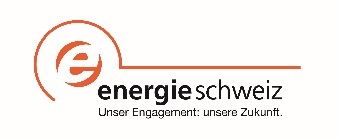 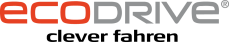 